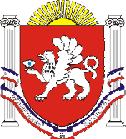 РЕСПУБЛИКА КРЫМРАЗДОЛЬНЕНСКИЙ РАЙОНАДМИНИСТРАЦИЯ КОВЫЛЬНОВСКОГО СЕЛЬСКОГО ПОСЕЛЕНИЯПОСТАНОВЛЕНИЕ28 декабря 2023 г.                           с. Ковыльное                                                     № 286Об утверждении Плана мероприятий по борьбе с амброзией полыннолистной и другими карантинными объектами в 2024- 2026 годах на территории Ковыльновского сельского поселения Раздольненского района Республики Крым Во исполнение Плана мероприятий по борьбе с амброзией полыннолистной и другими карантинными объектами на 2023-2024 годы на территории Республики Крым, утвержденного распоряжением Совета министров Республики Крым от 25.09.2018 №1143-р «О мерах по борьбе с амброзией полыннолистной и другими карантинными объектами на территории Республики Крым», Федерального закона от 15.07.2000 №99-ФЗ «О карантине растений», Федерального закона от 06.10.2003 № 131-ФЗ «Об общих принципах организации местного самоуправления в Российской Федерации», в целях сохранения здоровья населения, принятия эффективных мер по профилактике карантинных заболеваний растений и ликвидации очагов амброзии полыннолистной, карантинного сорняка рода повилик и других карантинных сорняков на территории Ковыльновского сельского поселения                                              ПОСТАНОВЛЯЮ:1.Утвердить план мероприятий по борьбе с амброзией полыннолистной и другими карантинными объектами в 2024-2026 годах на территории Ковыльновского сельского поселения Раздольненского района Республики Крым (приложение).                         2.Признать утратившим силу постановление Администрации Ковыльновского сельского поселения от 22.03.2021 года № 52 «Об утверждении плана мероприятий по борьбе с амброзией полыннолистной и другими карантинными объектами в 2021-2023 годах на территории Ковыльновского сельского поселения Раздольненского района Республики Крым».3. Обнародовать настоящее постановление на информационных стендах населенных пунктов Ковыльновского сельского поселения и на официальном сайте Администрации Ковыльновского сельского поселения в сети Интернет (http://kovilnovskoe-sp.ru/).3. Настоящее постановление вступает в силу со дня официального обнародования.4.Контроль за исполнением настоящего постановления оставляю за собой. Председатель Ковыльновского сельскогосовета -глава Администрации Ковыльновского сельского поселения	                  Ю.Н.Михайленко                                                                                          Приложение                                                            к постановлению Администрации                                                                   Ковыльновского сельского поселения  	                                            от 28.12.2023 № 286	                     План мероприятий по борьбе с амброзией                                                    полыннолистной и другими карантинными объектами в 2024- 2026 годах на территории Ковыльновского сельского поселения Раздольненского района Республики Крым№п/пНаименование мероприятийСрок исполненияОтветственные исполнители12341Организация ликвидации амброзии полыннолистной и других карантинных объектов Ежегодно                с 1 мая по      30 сентябряАдминистрация Ковыльновского сельского поселения2Организация работы с целью донесения до граждан и юридических лиц информации о вредоносности карантинного объекта - амброзии полыннолистной и необходимости принятия мер по ее уничтожению и недопущению ее распространенияЕжегодно                с 1 мая по      30 сентябряАдминистрация Ковыльновского сельского поселения3Разъяснение населению о наиболее эффективных мерах борьбы с амброзией полыннолистной и другими карантинными сорняками.Ежегодно                с 1 июня по 30 сентябряАдминистрация Ковыльновского сельского поселения4Проведение субботников по ликвидации амброзии полыннолистной и других карантинных объектов на территории Ковыльновского сельского поселенияЕжегодно                с 1 июня по 30 сентябряАдминистрация Ковыльновского сельского поселения5При передаче земельных участков в аренду предусматривать возложение ответственности на каждого землепользователя за проведение мероприятий по ликвидации амброзии полыннолистной и других карантинных объектов ПостоянноАдминистрация Ковыльновского сельского поселения6Рассылка письменных уведомлений предприятиям, организациям и учреждениям о необходимости очистки закрепленных и прилегающих территорий от амброзии полыннолистной и других карантинных объектовЕжегодно                с 1 мая по      30 сентябряАдминистрация Ковыльновского сельского поселения7Проведение мероприятий по ликвидации амброзии полыннолистной и других карантинных объектов -на территориях, закрепленных за юридическими и физическими лицами;-на территориях учебных заведений; медицинских учреждений, учреждений культуры;-придомовых и приусадебных территорияхЕжегодно                с 1 мая по      30 сентября Руководители учреждений, граждане